Latham House Medical Practice Advance NoticeThe CHAT Clinic on Wednesday 23rd January from 4 – 5pm is cancelledAS THE PRACTICE IS CLOSED FOR TRAININGAll other CHAT (Confidential Health Advice for Teenagers)Clinics will run as normal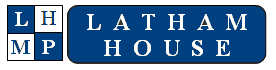 